Comprehension questionsWhy was Mme Loisel not happy with her life at the beginning of the story?What did Mme Loisel do most of her time?Why did M. Loisel expect his wife to be pleased to receive the invitation from the Minister of Education?Describe Mme Loisel's reaction on reading the invitation?Why had M. Loisel been saving 400 Francs? Why was Mme Loisel still not satisfied even when she got a new dress? What did Mme Loisel borrow from her rich friend? How was the ball to Mme Loisel and M. Loisel? Why was Mme Loisel anxious to hurry away from the ball? How did they get home? What efforts were made to find Mme Forestier’s necklace? What did they decide to do after they knew they lost the necklace for good? Describe in your own words how the Loisels' life changed after they had paid for the new necklace. Describe how Mme Loisel changed before and after the necklace was lost. How did Mme Forestier recognize Mme Loisel when they met in the Champs-Elysees? Imagine how Mme Loisel must have felt after she knew the real value of the necklace. Write a summary of the story (100 wordsMr WalkerBy: Melissa LucashenkoGlossaryMurri		Aboriginal person from QueenslandMigaloo	white AustralianMission 	settlements where Aboriginal people were forced tolive by white authorities Jarr her up	to attack with words, to make a fool ofNobody knew why Mr Walker couldn’t speak. It was as if he was broken on the inside. The old man had a name but no history. The police had found him lost and bewildered at a city bus station, years ago. Apart from the label on his shirt, there was no clue to who he was – he had no wallet, no licence, no credit cards. Nothing. In the end, after lots of unanswered questions and headscratching, the police took him to the Sunset Days Retirement Village, where he became as invisible as a human could be. Mr Walker sat like a stone by the window, week in and week out. The other old men and women who lived there told each other silly stories about him to pass the time. There wasn't much else to do at the Sunset Days.Mrs McDonald, whose fiancé had (understandably) run off with a Malaysian girl fifty years ago, felt Mr Walker must have been disappointed in love. Perhaps his wife had betrayed him by taking off with his best friend, and his response had been lifelong silence. Disappointed in love! mocked Mr Whittaker, chomping his false teeth energetically in his purple gums. It was the war I tell you! He saw his mates fall on the Kokoda Trail. The heat! The insects! The blood! No wonder he never speaks – it's a wonder he's alive to tell the tale. Eh, Sister?Sister Carr glanced over impatiently from the cabinet where she was filling medicine bottles with Nurse Truman. Old Mr Walker gazed back at her with his usual blank helplessness. Sister felt a burning anger rise up in her narrow chest. All patients gave her the willies, but that silly old man took the cake, sitting there like a statue day after day. ‘Mr Walker was born in the stone age’, she snapped, ‘before conversation was invented. Now can you hold that bottle steady, Nurse Truman, or do I have to call someone more capable?’ Nurse Truman, who was a mission Murri, gave Mr Walker a secret friendly wink. She had grown up on the wrong side of the tracks, hungry and powerless. She knew what it felt like to be at the mercy of others.After the Tuesday lunch of corned meat and soggy vegetables, Mr Walker shifted his slight weight in his chair. He thumped the windowsill with his palm. A faint noise began rumbling high up in his bony throat beneath the pure white hairs of his old man’s beard.‘Oh, not again,’ trumpeted Mrs McDonald, ‘He’s a public nuisance, his kind, that's what. He wants to be locked up, not put in here with us poor seniors.’‘Steady on digger,’ murmured Mr Whittaker, retreating with a wrinkled forehead behind his RSL newsletter.A thin scream emerged from Mr Walker's withered lips. This was his only sound, but what a sound! It sounded like a train, whistling far off in the distance. He flapped his ancient arm at the world beyond the window, stretching towards it like a baby bird that had fallen from its nest. The thin scream went on and on, filling the ward. It quickly became unbearable. The train drew closer; it filled the room; the whole world turned into the scream.‘Oh, will you shut up, you silly old fool!’ Mrs McDonald finally shouted at him. At the same instant Sister Carr erupted with ‘Nurse, has he had his sleeping pills?’ The screaming cut off abruptly, and the silence that followed felt centuries long.Nurse Truman squatted down beside the old man. Mrs McDonald glared at her like a kookaburra confronted with a black snake in its nest. Sister Carr folded her arms.‘Criminal it is,’ Mrs McDonald told the ward loudly. ‘Putting the likes of him in here with us.’‘You're wasting your time,’ Sister Carr hissed through thin lips, ‘he’s been here six years and he's never said a word yet.’‘Oh, it can’t hurt to try,’ the nurse answered, for she came from a desert people who understood the true meanings of time, and of silence. Six years was a drop in the ocean, when you thought about it. An aeroplane left a white vapour trail across the blue summer sky as she put her brown hand on the old man's shoulder.‘What is it?’ she asked quietly. He gazed into her hazel eyes. ‘Can you tell me if something's wrong, Mr Walker?’ she asked gently. His eyes shifted to follow the plane as it cut the sky in half. There was almost a hint of meaning there, if a person could only find the key, thought Nurse Truman. Was it simply that, like her, he longed to escape this place?‘Nurse Truman!’ called Mrs McDonald acidly. ‘Could I trouble you for my cup of coffee now? I did ask you at eleven forty-five.’ You had to keep on her back, even though she seemed nice enough. Her kind would take advantage otherwise, she whispered to Sister Carr.Mr Walker didn’t speak, or give any kind of sign that he had understood her questions. Nurse Truman sighed. Then she got up and gave Mrs McDonald her coffee.Two more years passed at the Sunset Days. Nurse Truman resigned herself to working there. It wasn’t like the old days, after all, when white patients hadn’t liked Murri hands to touch them. And one day she would be promoted to Sister. Till then, she waited.Mrs McDonald gradually got deafer and deafer. Her whispered comments to Sister got louder and harder to ignore. Mr Whittaker recovered from a small stroke he had had last Easter which had left him drooping over the chocolate bilby on his breakfast tray. Sister Carr grew even more tight-lipped as her retirement age drew closer. Apart from his rare outbursts of screaming, though, Mr Walker simply sat by his window looking placidly at the sky.Nine years, Nurse Truman would think to herself. Nine years and never a single word! Occasionally, as she pushed the old man's wheelchair in the garden, she would complain to him about Mrs McDonald, or talk to him about what had been on TV the night before. Was it really gratitude she saw in his eyes? She couldn't believe he was empty inside as Sister Carr said he was, a hopeless case.Then the good news finally came. Sister Carr was to retire at the end of October. Nurse Truman began to starch her uniform with extra care. She allowed herself to imagine red pips on her shoulders, and practised writing out ‘Sister Truman’ on scrap paper in her spare moments. With the bigger salary, she decided, she would buy a decent car with no rust, and nice presents for her nieces and nephew in Julia Creek. And a holiday – she deserved a holiday. A fortnight in Surfers Paradise, or even Fiji.‘You didn’t really think they'd give it to you, did you?’ Mrs McDonald said nastily from beneath her blue rinsed hair, as the staff hung Christmas decorations on the ward. 'Not seriously – that sort of responsible job? To one of your kind?’Hot tears sprang into Nurse Truman’s eyes, but she was determined not to cry. Even though the words did hurt, had hurt, all her life. Just like sticks and stones hurt. Worse, sometimes.Mr Whittaker saw the expression on Nurse Truman's dark face. It tore at him inside.‘Fuzzy wuzzy angels on the Kokoda – best people in the world, I tell you!’ he snarled at Mrs McDonald.With a superhuman effort Nurse Truman forced the tears back down inside her. She pulled savagely at some plastic mistletoe that had got tangled in a ceiling fan. She was almost ready to jarr Mrs McDonald up, to say something to wipe the smug smile off her face, but at that moment Mr Walker began to wail. And this time, the old man's wail found and pierced the place inside of her where all the migaloo words had lodged, ever since she was at school being called ‘abo’ and ‘gollywog’. It was as if somebody had left the floodgates open by mistake. She knew she couldn't hold it in any more.Nurse Truman knelt down beside Mr Walker's chair, facing the window, and let her tears spill down while he screamed his thin protest at the world. What was she even doing here? That old cow was right. It was no use fooling herself. She could never hope to become Sister. There were too many Mrs McDonalds in the world. She was as much a prisoner at Sunset Days as the old man screaming beside her.Then Mr Walker’s noise stopped, abruptly, and he clutched at Nurse Truman with his claw of a hand. ‘Oh, what!’ she sighed, blowing her nose. ‘What is it? What do you want?’ Then she caught her breath sharply. His eyes. There could be no mistake. His old blue eyes were bright with joy. There was a person alive inside that white-haired skull after all!She followed his age-spotted finger out the window. A red and white jet was flying past, headed for Brisbane. Mr Walker’s lips trembled as he followed the plane’s path. She clutched at his forearm, unable to breathe properly. After all these years – to meet the man inside the statue!‘Plane,’ she told him quickly. ‘It’s an aeroplane. Qantas.’He slowly lowered his finger, and turned to face her. He whispered something she didn't understand. After nine years his vocal chords could only produce gibberish.‘What? Say it again! What, what is it?’ Nurse Truman asked as she hung onto him. Mr Walker took a big breath and tried again.‘My grandson flies one of those planes,’ he croaked.The next morning Flight Commander Josh Walker stood at the door of the ward, searching the faces.The man in the tall blue uniform spotted his grandfather before Nurse Truman could get over to him. It was funny to see a migaloo with all that gold braid on his cap, crying, as he ran to the old man's bed.Three months later an envelope arrived at Sunset Days, postmarked ‘Waikiki’. Nurse Truman was having a great time, the note inside said. Hawaii was much more beautiful than you could imagine, especially the golden beaches and the coral. Had they heard from Sister Carr? Was Mr Whittaker looking after himself?Such good luck landing this new job, she wrote joyfully. Next month they would be going to Mexico, and then they were thinking Thailand, or maybe Indonesia. There were almost no limits, thanks to the Qantas scheme that gave free flights to their employees' relatives. She would send another postcard from their next stop, wherever it turned out to be. And please make sure you tell Mrs McDonald, Nurse Truman had underlined twice in thick red pen, that being employed as a private nurse to Mr Walker Senior was perfectly suited to her kind.Exercise 1: Imaginative response - Mr WalkerIn this exercise you have a choice of three imaginative responses based on the short story Mr Walker.               Read through all the options and then choose one. Look at the suggestions to help you.1	Write an extra paragraph for the story. You could write about the response from the others in the retirement village or the next stop in the travels of Nurse Truman and Mr Walker.Suggestions:Use the same characters and make the action believable.Write in the same style of the story so that it feels it belongs to the story.Use appropriate tenses and spelling.2	Write a diary entryOne of the main characters in the story looks back over the events of his or her life. Write at least half a page.You could choose your own example or use one of these:Write your entry for Nurse Truman, perhaps from the first day of her travels.Write a diary entry for Sister Carr after she has received the news that Nurse Truman has been to Hawaii.Write the journal entry for Mr Walker’s grandson after he has seen him for the first time in ten years.Include at least one three dimensional object with your diary entry. It could be something that you think that character would treasure because it has sentimental value. Explain your reasons for including it.Suggestions:For a diary entry you do not need to use formal language. You can express the emotions you feel as that character.The object could be a photograph, an Easter egg or a nurse’s badge.Write the opening scene for the script or screenplayImagine you have been asked to write an outline for a short film based on the life of Mr Walker. Write the opening scene for the screenplay.Suggestions:Describe the setting, time of dayWrite the dialogue for at least two characters.Set out your work as a script. Include the title, names of characters, dialogue and directions. Use the format in the sample. Note the parts which are written in block capitals.Sample text:INT 	SUNSET DAYS RETIREMENT VILLAGEThe next day Mr Walker is sitting by his window as usual.SISTER CARR What is the silly old man doing now?Mr Walker shifts his weight slightly in his chair. A faint noise begins rumbling high up in his throat. He screams.INT 	SUNSET DAYS RETIREMENT VILLAGE TWO YEARS LATERNurse Truman is sitting with Mr Walker. He becomes agitated.NURSE TRUMANWhat is it Mr Walker?MR WALKER He struggles to speak. His voice is croaky and feeble. 		My grandson …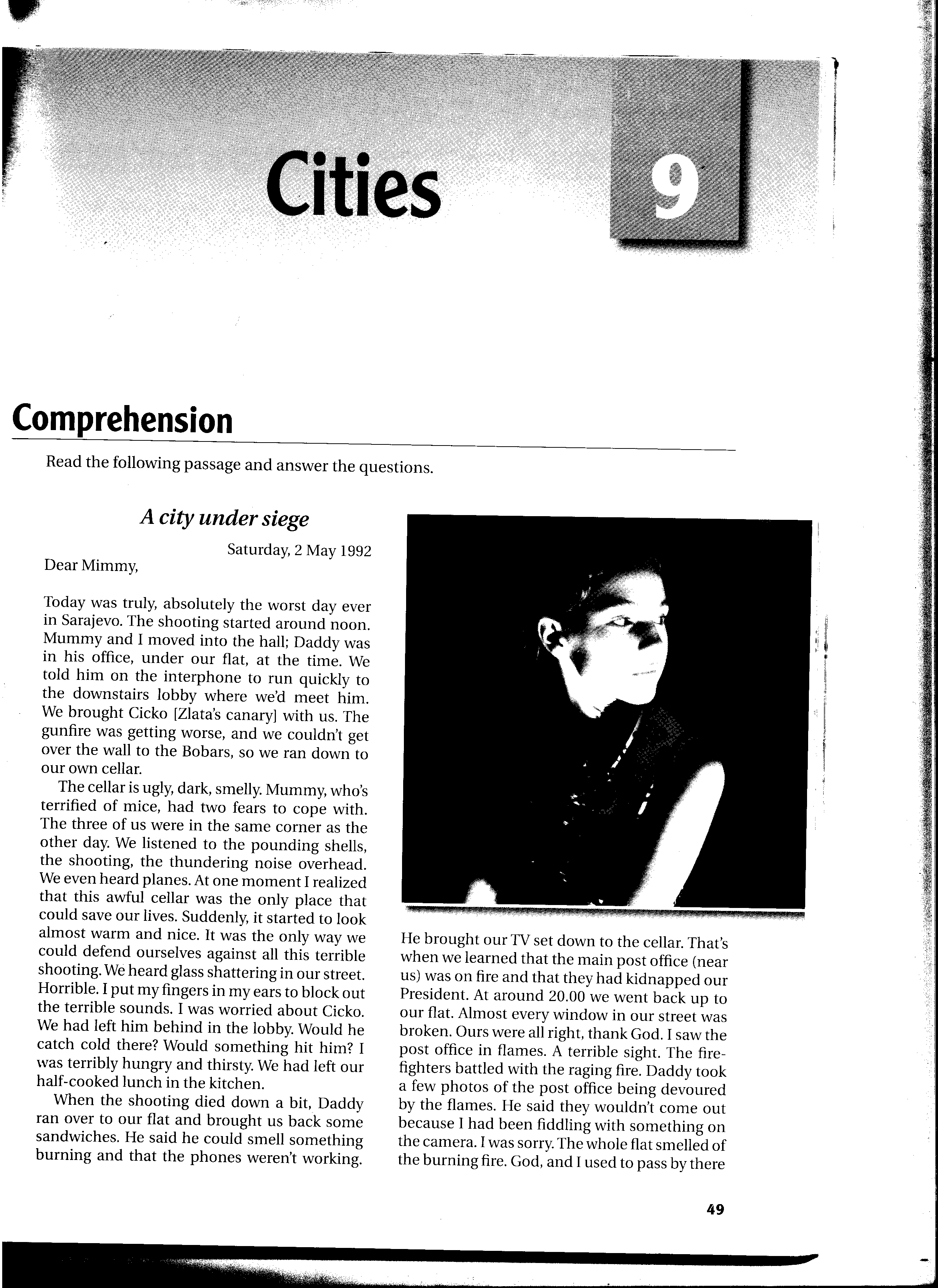 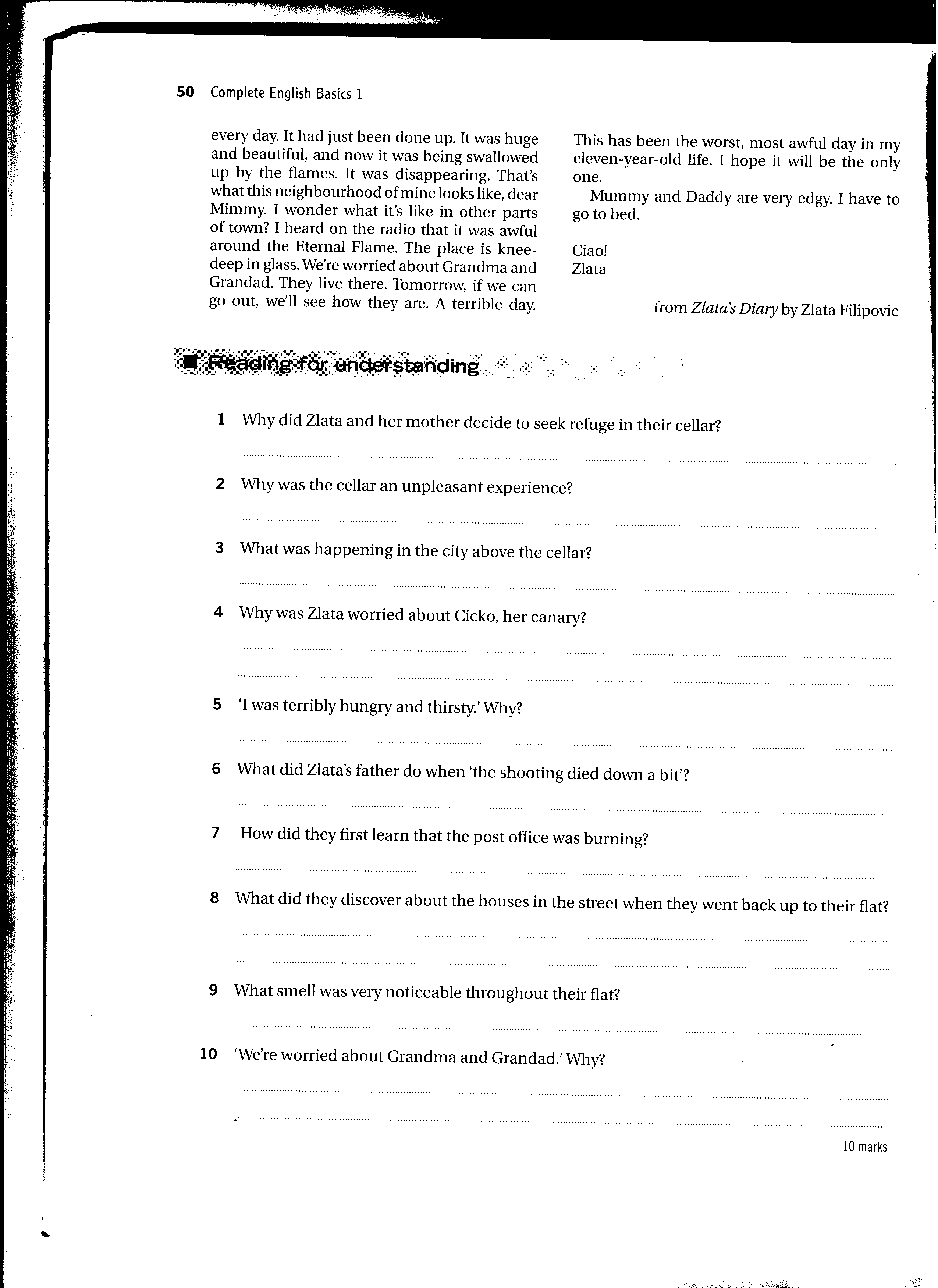 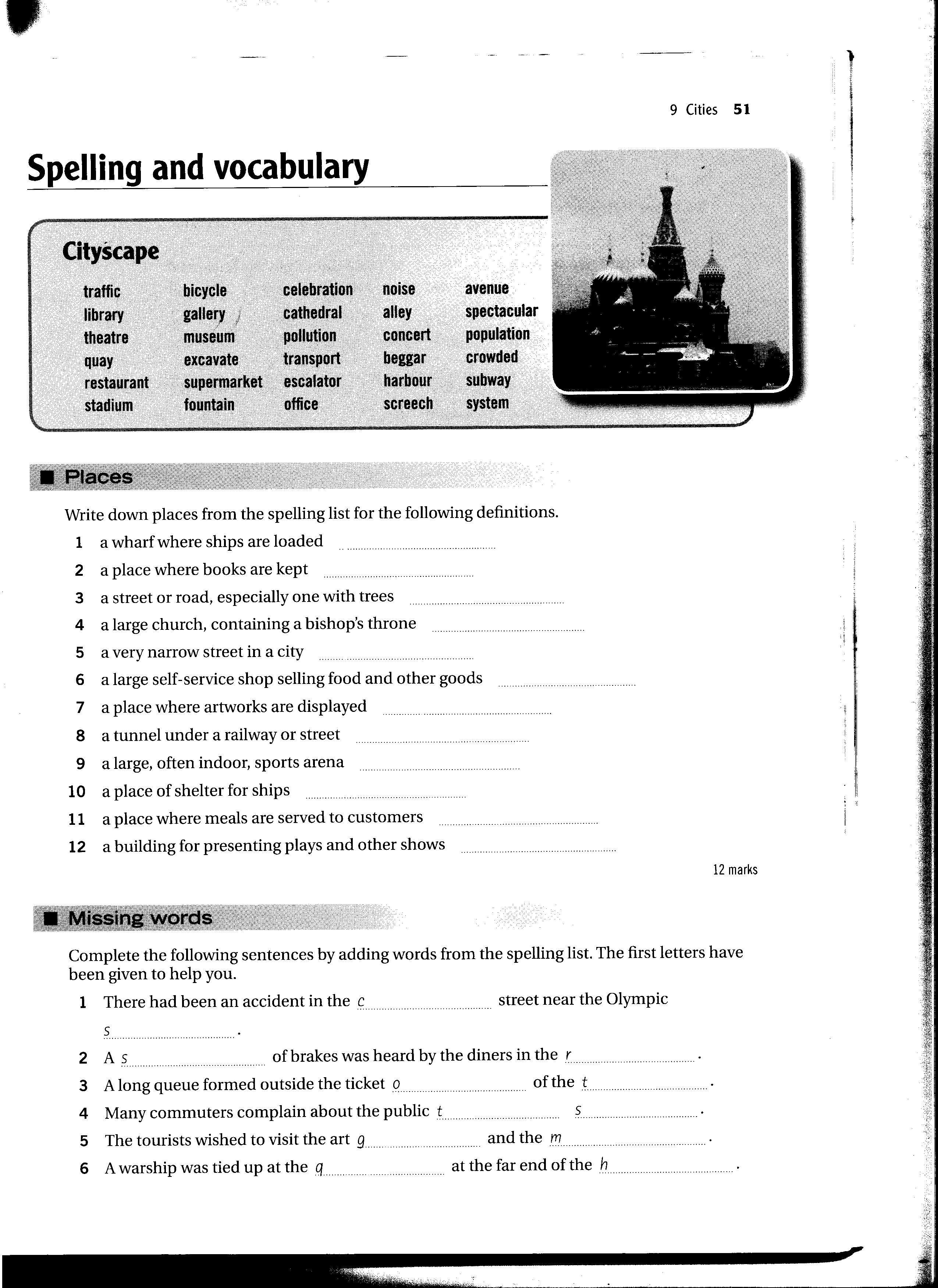 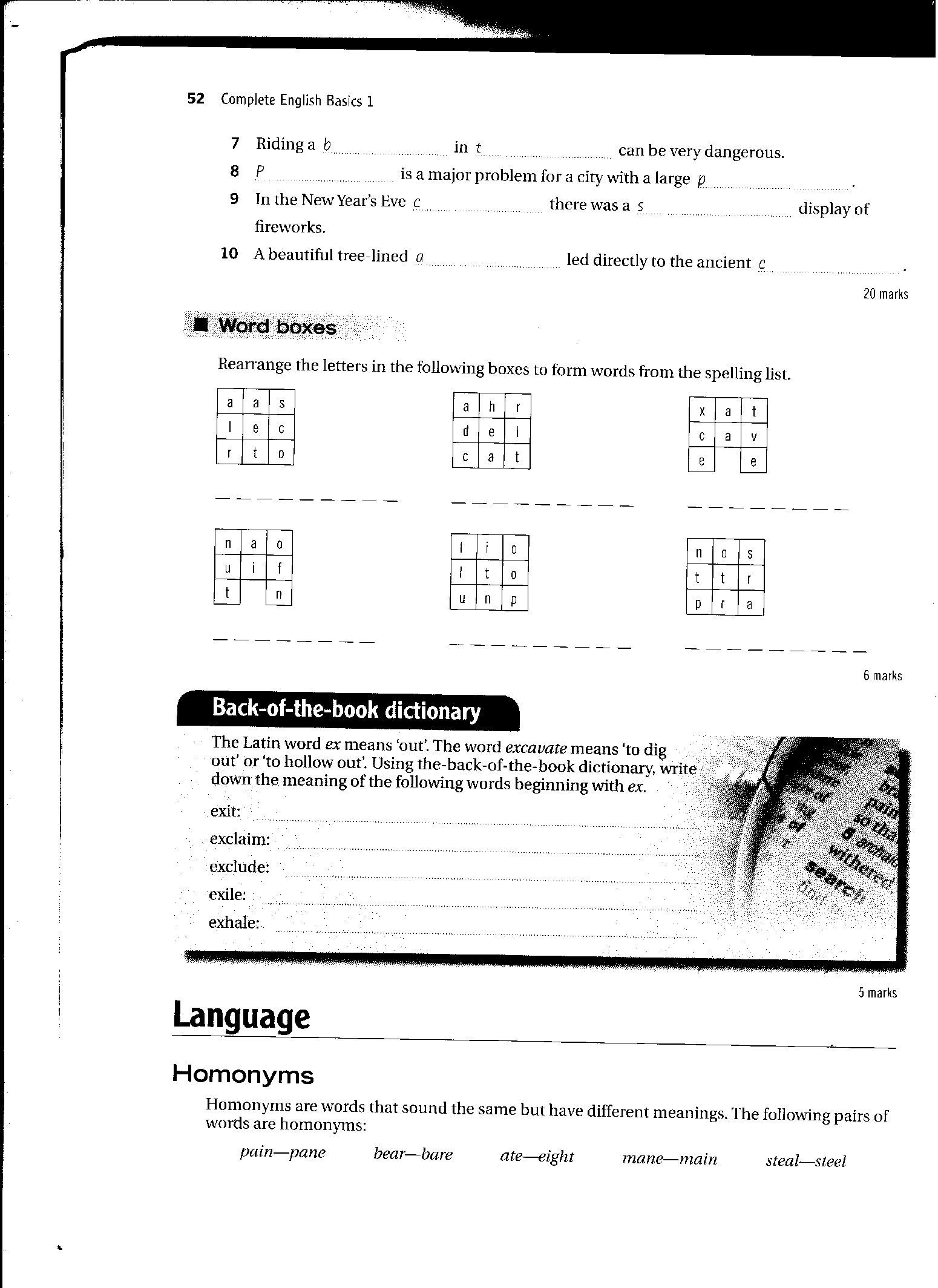 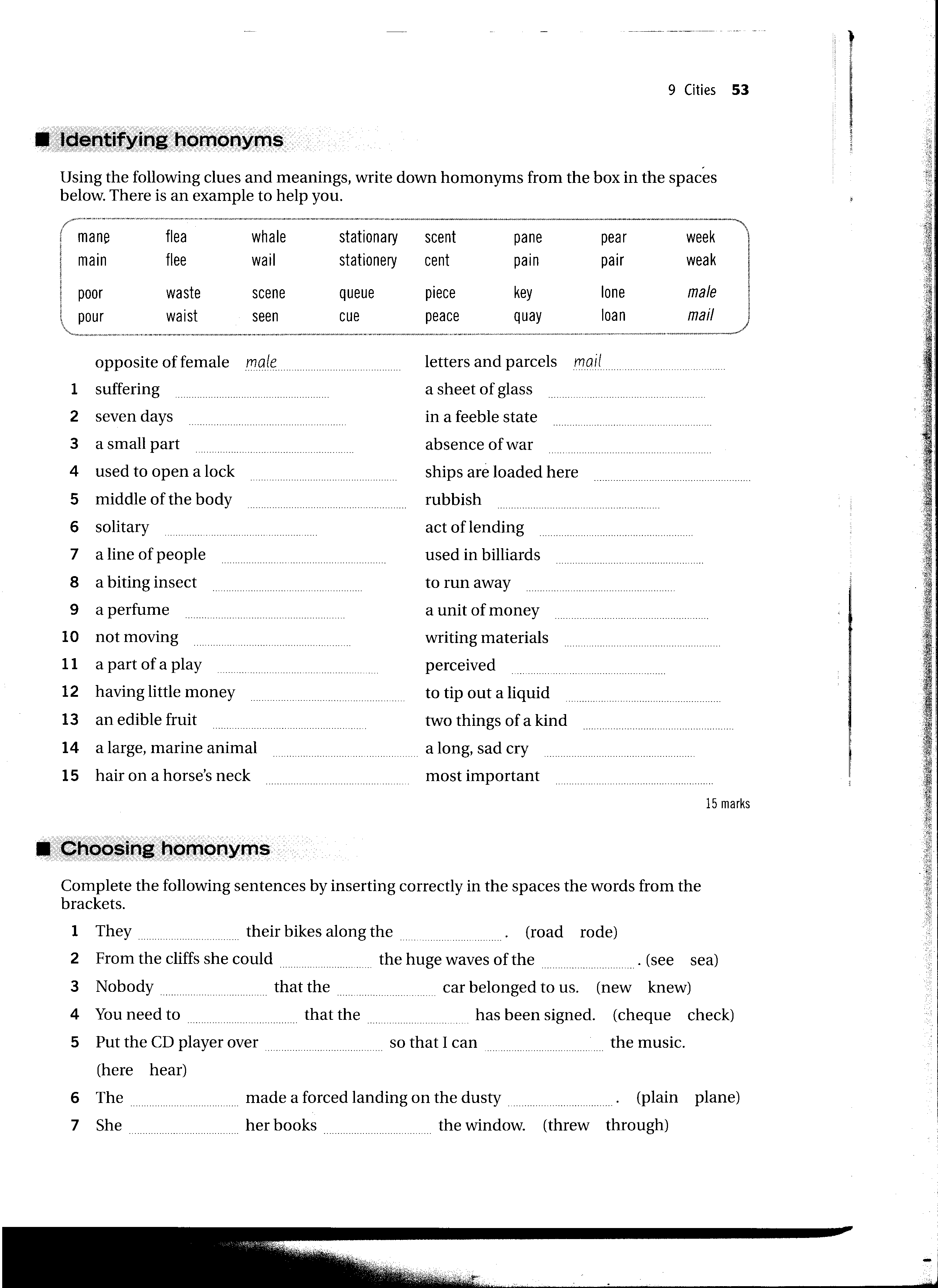 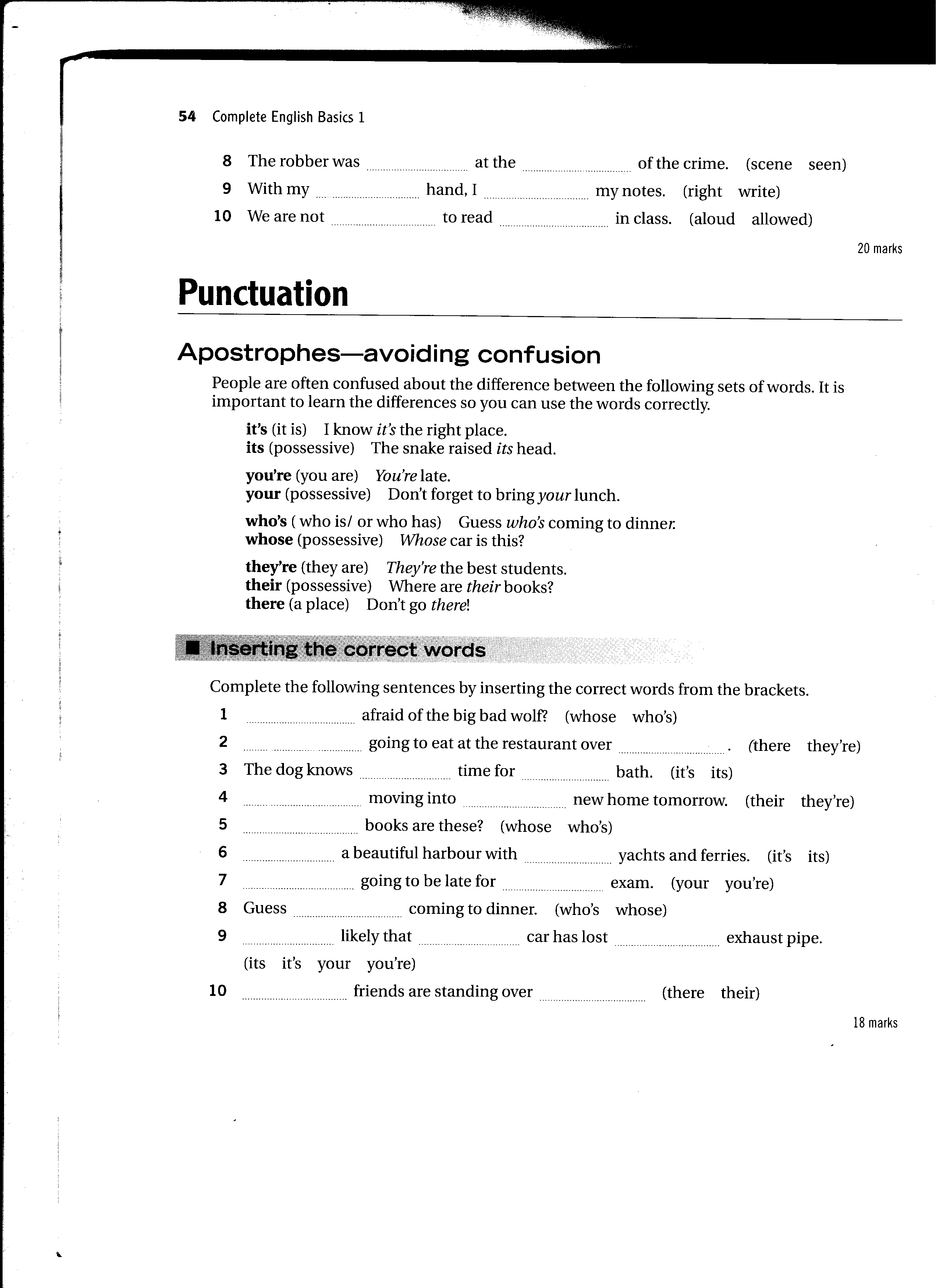 The Necklace
By Guy de MaupassantSHE was one of those pretty and charming girls, born by a blunder of destiny in a family of employees. She had no dowry, no expectations, no means of being known, understood, loved, married by a man rich and distinguished; and she let them make a match for her with a little clerk in the Department of Education.1She was simple since she could not be adorned; but she was unhappy as though kept out of her own class; for women have no caste and no descent, their beauty, their grace, and their charm serving them instead of birth and fortune. Their native keenness, their instinctive elegance, their flexibility of mind, are their only hierarchy; and these make the daughters of the people the equals of the most lofty dames.2She suffered intensely, feeling herself born for every delicacy and every luxury. She suffered from the poverty of her dwelling, from the worn walls, the abraded chairs, the ugliness of the stuffs. All these things, which another woman of her caste would not even have noticed, tortured her and made her indignant. The sight of the little girl from Brittany who did her humble housework awoke in her desolated regrets and distracted dreams. She let her mind dwell on the quiet vestibules, hung with Oriental tapestries, lighted by tall lamps of bronze, and on the two tall footmen in knee breeches who dozed in the large armchairs, made drowsy by the heat of the furnace. She let her mind dwell on the large parlors, decked with old silk, with their delicate furniture, supporting precious bric-a-brac, and on the fancy little rooms, perfumed, prepared for the five o’clock chat with the most intimate friends, men well known and sought after, whose attentions all women envied and desired.3When she sat down to dine, before a tablecloth three days old, in front of her husband, who lifted the cover of the tureen, declaring with an air of satisfaction, “Ah, the good pot-au-feu. I don’t know anything better than that,” she was thinking of delicate repasts, with glittering silver, with tapestries peopling the walls with ancient figures and with strange birds in a fairy-like forest; she was thinking of exquisite dishes, served in marvelous platters, of compliment whispered and heard with a sphinx-like smile, while she was eating the rosy flesh of a trout or the wings of a quail.4She had no dresses, no jewelry, nothing. And she loved nothing else; she felt herself made for that only. She would so much have liked to please, to be envied, to be seductive and sought after.5She had a rich friend, a comrade of her convent days, whom she did not want to go and see any more, so much did she suffer as she came away. And she wept all day long, from chagrin, from regret, from despair, and from distress.6But one evening her husband came in with a proud air, holding in his hand a large envelope.7“There,” said he, “there’s something for you.”8She quickly tore the paper and took out of it a printed card which bore these words:—9“The Minister of Education and Mme. Georges Rampouneau beg M. and Mme. Loisel to do them the honor to pass the evening with them at the palace of the Ministry, on Monday, January 18.”10Instead of being delighted, as her husband hoped, she threw the invitation on the table with annoyance, murmuring—11“What do you want me to do with that?”12“But, my dear, I thought you would be pleased. You never go out, and here’s a chance, a fine one. I had the hardest work to get it. Everybody is after them; they are greatly sought for and not many are given to the clerks. You will see there all the official world.”13She looked at him with an irritated eye and she declared with impatience:—14“What do you want me to put on my back to go there?”15He had not thought of that; he hesitated:—16“But the dress in which you go to the theater. That looks very well to me—”17He shut up, astonished and distracted at seeing that his wife was weeping. Two big tears were descending slowly from the corners of the eyes to the corners of the mouth. He stuttered:—18What’s the matter? What’s the matter?”19But by a violent effort she had conquered her trouble, and she replied in a calm voice as she wiped her damp cheeks:—20“Nothing. Only I have no clothes, and in consequence I cannot go to this party. Give your card to some colleague whose wife has a better outfit than I.”21He was disconsolate. He began again:—22“See here, Mathilde, how much would this cost, a proper dress, which would do on other occasions; something very simple?”23She reflected a few seconds, going over her calculations, and thinking also of the sum which she might ask without meeting an immediate refusal and a frightened exclamation from the frugal clerk.24“At last, she answered hesitatingly:—25“I don’t know exactly, but it seems to me that with four hundred francs I might do it.”26He grew a little pale, for he was reserving just that sum to buy a gun and treat himself to a little shooting, the next summer, on the plain of Nanterre, with some friends who used to shoot larks there on Sundays.27But he said:—28“All right. I will give you four hundred francs. But take care to have a pretty dress.”29The day of the party drew near, and Mme. Loisel seemed sad, restless, anxious. Yet her dress was ready. One evening her husband said to her:—30“What’s the matter? Come, now, you have been quite queer these last three days.”31And she answered:—32“It annoys me not to have a jewel, not a single stone, to put on. I shall look like distress. I would almost rather not go to this party.”33He answered:—34“You will wear some natural flowers. They are very stylish this time of the year. For ten francs you will have two or three magnificent roses.”35But she was not convinced.36“No; there’s nothing more humiliating than to look poor among a lot of rich women.”37But her husband cried:—38“What a goose you are! Go find your friend, Mme. Forester, and ask her to lend you some jewelry. You know her well enough to do that.”39She gave a cry of joy:—40“That’s true. I had not thought of it.”41The next day she went to her friend’s and told her about her distress.42Mme. Forester went to her mirrored wardrobe, took out a large casket, brought it, opened it, and said to Mme. Loisel:—43“Choose, my dear.”44She saw at first bracelets, then a necklace of pearls, then a Venetian cross of gold set with precious stones of an admirable workmanship. She tried on the ornaments before the glass, hesitated, and could not decide to take them off and to give them up. She kept on asking:—45“You haven’t anything else?”46“Yes, yes. Look. I do not know what will happen to please you.”47All at once she discovered, in a box of black satin, a superb necklace of diamonds, and her heart began to beat with boundless desire. Her hands trembled in taking it up. She fastened it round her throat, on her high dress, and remained in ecstasy before herself.48Then, she asked, hesitating, full of anxiety:—49“Can you lend me this, only this?”50“Yes, yes, certainly.”51She sprang to her friend’s neck, kissed her with ardor, and then escaped with her treasure.52The day of the party arrived. Mme. Loisel was a success. She was the prettiest of them all, elegant, gracious, smiling, and mad with joy. All the men were looking at her, inquiring her name, asking to be introduced. All the attaches of the Cabinet wanted to dance with her. The Minister took notice of her.53She danced with delight, with passion, intoxicated with pleasure, thinking of nothing, in the triumph of her beauty, in the glory of her success, in a sort of cloud of happiness made up of all these tributes, of all the admirations, of all these awakened desires, of this victory so complete and so sweet to a woman’s heart.54She went away about four in the morning. Since midnight—her husband has been dozing in a little anteroom with three other men whose wives were having a good time.55He threw over her shoulders the wraps he had brought to go home in, modest garments of every-day life, the poverty of which was out of keeping with the elegance of the ball dress. She felt this, and wanted to fly so as not to be noticed by the other women, who were wrapping themselves up in rich furs.56Loisel kept her back—57“Wait a minute; you will catch cold outside; I’ll call a cab.”58But she did not listen to him, and went downstairs rapidly. When they were in the street, they could not find a carriage, and they set out in search of one, hailing the drivers whom they saw passing in the distance.59They went down toward the Seine, disgusted, shivering. Finally, they found on the Quai one of those old night-hawk cabs which one sees in Paris only after night has fallen, as though they are ashamed of their misery in the daytime.60It brought them to their door, rue des Martyrs; and they went up their own stairs sadly. For her it was finished. And he was thinking that he would have to be at the Ministry at ten o’clock.61She took off the wraps with which she had covered her shoulders, before the mirror, so as to see herself once more in her glory. But suddenly she gave a cry. She no longer had the necklace around her throat!62Her husband, half undressed already, asked—63“What is the matter with you?”64She turned to him, terror-stricken:—65“I—I—I have not Mme. Forester’s diamond necklace!”66He jumped up, frightened—67“What? How? It is not possible!”68And they searched in the folds of the dress, in the folds of the wrap, in the pockets, everywhere. They did not find it.69He asked:—70“Are you sure you still had it when you left the ball?”71“Yes, I touched it in the vestibule of the Ministry.”72“But if you had lost it in the street, we should have heard it fall. It must be in the cab.”73“Yes. That is probable. Did you take the number?”74“No. And you—you did not even look at it?”75“No.”76They gazed at each other, crushed. At last Loisel dressed himself again.77“I’m going,” he said, “back the whole distance we came on foot, to see if I cannot find it.”78And he went out. She stayed there, in her ball dress, without strength to go to bed, overwhelmed, on a chair, without a fire, without a thought.79Her husband came back about seven o’clock. He had found nothing.80Then he went to police headquarters, to the newspapers to offer a reward, to the cab company; he did everything, in fact, that a trace of hope could urge him to.81She waited all day, in the same dazed state in face of this horrible disaster.82Loisel came back in the evening, with his face worn and white; he had discovered nothing.83“You must write to your friend,” he said, “that you have broken the clasp of her necklace and that you are having it repaired. That will give us time to turn around.”84She wrote as he dictated.85At the end of a week they had lost all hope. And Loisel, aged by five years, declared:—86“We must see how we can replace those jewels.”87The next day they took the case which had held them to the jeweler whose name was in the cover. He consulted his books.88“It was not I, madam, who sold this necklace. I only supplied the case.”89Then they went from jeweler to jeweler, looking for a necklace like the other, consulting their memory,—sick both of them with grief and anxiety.90In a shop in the Palais Royal, they found a diamond necklace that seemed to them absolutely like the one they were seeking. It was priced forty thousand francs. They could have it for thirty-six.91They begged the jeweler not to sell it for three days. And they made a bargain that he should take it back for thirty-four thousand, if the first was found before the end of February.92Loisel possessed eighteen thousand francs which his father had left him. He had to borrow the remainder.93He borrowed, asking a thousand francs from one, five hundred from another, five here, three louis there. He gave promissory notes, made ruinous agreements, dealt with usurers, with all kinds of lenders. He compromised the end of his life, risked his signature without even knowing whether it could be honored; and, frightened by all the anguish of the future, by the black misery which was about to settle down on him, by the perspective of all sorts of physical deprivations and of all sorts of moral tortures, he went to buy the new diamond necklace, laying down on the jeweler’s counter thirty-six thousand francs.94When Mme. Loisel took back the necklace to Mme. Forester, the latter said, with an irritated air:—95“You ought to have brought it back sooner, for I might have needed it.”96She did not open the case, which her friend had been fearing. If she had noticed the substitution, what would she have thought? What would she have said? Might she not have been taken for a thief?97Mme. Loisel learned the horrible life of the needy. She made the best of it, moreover, frankly, heroically. The frightful debt must be paid. She would pay it. They dismissed the servant; they changed their rooms; they took an attic under the roof.98She learned the rough work of the household, the odious labors of the kitchen. She washed the dishes, wearing out her pink nails on the greasy pots and the bottoms of the pans. She washed the dirty linen, the shirts and the towels, which she dried on a rope; she carried down the garbage to the street every morning, and she carried up the water, pausing for breath on every floor. And, dressed like a woman of the people, she went to the fruiterer, the grocer, the butcher, a basket on her arm, bargaining, insulted, fighting for her wretched money, sou by sou.99Every month they had to pay notes, to renew others to gain time.100The husband worked in the evening keeping up the books of a shopkeeper, and at night often he did copying at five sous the page.101And this life lasted ten years.102At the end of ten years they had paid everything back, everything, with the rates of usury and all the accumulation of heaped-up interest.103Mme. Loisel seemed aged now. She had become the robust woman, hard and rough, of a poor household. Badly combed, with her skirts awry and her hands red, her voice was loud, and she washed the floor with splashing water.104But sometimes, when her husband was at the office, she sat down by the window and she thought of that evening long ago, of that ball, where she had been so beautiful and so admired.105What would have happened if she had not lost that necklace? Who knows? Who knows? How singular life is, how changeable! What a little thing it takes to save you or to lose you.106Then, one Sunday, as she was taking a turn in the Champs Elysées, as a recreation after the labors of the week, she perceived suddenly a woman walking with a child. It was Mme. Forester, still young, still beautiful, still seductive.107Mme. Loisel felt moved. Should she speak to her? Yes, certainly. And now that she had paid up, she would tell her all. Why not?108She drew near.109“Good morning, Jeanne.”110The other did not recognize her, astonished to be hailed thus familiarly by this woman of the people. She hesitated—111“But—madam—I don’t know—are you not making a mistake?”112“No. I am Mathilde Loisel.”113Her friend gave a cry—114“Oh!—My poor Mathilde, how you are changed.”115“Yes, I have had hard days since I saw you, and many troubles,—and that because of you.”116“Of me?—How so?”117“You remember that diamond necklace that you lent me to go to the ball at the Ministry?”118“Yes. And then?”119“Well, I lost it.”120“How can that be?—since you brought it back to me?”121“I brought you back another just like it. And now for ten years we have been paying for it. You will understand that it was not easy for us, who had nothing. At last, it is done, and I am mighty glad.”122Mme. Forester had guessed.123“You say that you bought a diamond necklace to replace mine?”124“Yes. You did not notice it, even, did you? They were exactly alike?”125And she smiled with proud and naïve joy.126Mme. Forester, much moved, took her by both hands:—127“Oh, my poor Mathilde. But mine were false. At most they were worth five hundred francs!”Your name:Date: